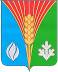                  Администрация                                                                                        Муниципального образования                                       Костинский  сельсовет                                          Курманаевского района                                                       Оренбургской области               ПОСТАНОВЛЕНИЕ                16.01.2018 № 4-пОб утверждении плана по регистрации прав муниципальной собственности на объекты жилищно-коммунального хозяйства, в том числе оформление прав муниципальной собственности на бесхозяйные объекты на 2017-2019 годНа основании Положения о министерстве финансов, утвержденного указом Губернатора Оренбургской области от 11 августа 2014 года № 506-ук, руководствуясь Уставом муниципального образования Костинский сельсовет Курманаевского района Оренбургской области:1. Утвердить план по регистрации прав муниципальной собственности на объекты жилищно-коммунального хозяйства, в том числе оформление прав муниципальной собственности на бесхозяйные объекты на 2017-2019 годы согласно приложению.2. Контроль за исполнением постановления оставляю за собой.3. Постановление вступает в силу со дня его подписания.Глава муниципального образования                                          А.И.СаулинРазослано: в дело, прокурору, районной администрацииПриложение к постановлениюот 16.01.2018 № 4-пПлан регистрации прав муниципальной собственности на объекты жилищно-коммунального  хозяйства, в том числе оформление прав муниципальной собственности на бесхозяйные объекты на 2017 -2019 годы муниципального образования Костинский сельсовет Курманаевского района Оренбургской областиНаименование объекта недвижимостиАдрес местонахожденияДата постановки на учет как бесхозяйное имуществоПланируемый период регистрацииГазопровод низкого давления к котельной Дома творчествас кадастровым № 56:16:0901001:564Российская Федерация, Оренбургская область,Курманаевский район, с.Костино, улица Центральная, д 3А21.12.201721.05.2018